PENGARUH PENERAPAN METODE AKTIVE LEARNING TERHADAPMOTIVASI BEELAJAR SISWA DALAM MATA PELAJARANEKONOMI KELAS XI SMA NEGERI 10 MEDANPROPOSAL OLEH NOVA ARIANANPM. 151364092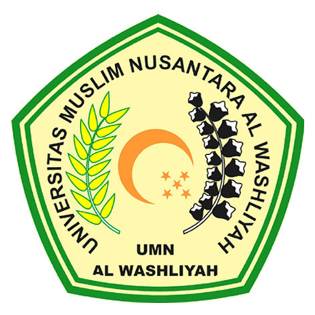 FAKULTAS KEGURUAN DAN ILMU PENDIDIKAN UNIVERSITAS MUSLIM NUSANTARA AL WASHLIYAH MEDAN2019